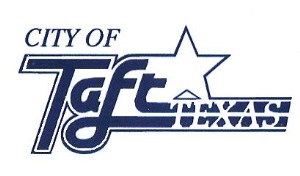 CHANGE REQUEST FORMDate: ___________________________     Account Number: ___________________Account Holder Requesting Change: _________________________________________Address for Change Request: _______________________________________Request: 	Close Account 		    Transfer Service	Increase garbage service by +____ =____ 	Decrease garbage service by - ____= ____ Mailing address change: New Address: __________________________	    Account name change: (will need copy of marriage certificate or divorce decree) Current: ________________________________	 New: __________________________________Other: ________________________________________________________________________Phone number: ______________________________________________Customer’s Signature: ______________________________________________******If Requesting to Have Account Closed or Transferred, Please Specify the Following********Date for Closure: ________________________________________________Forwarding Address: _____________________________________________                                   _____________________________________________